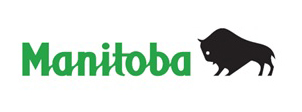 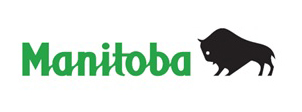 SURRENDER OF LEASE Form 14.11.	LESSEE(S) (Tenant(s))2.	LEASE OR SUB-LEASE BEING SURRENDERED	Instrument No. 3.	EXTENT OF SURRENDER (select only one)FULL SURRENDER — Fully surrender the above lease and remove it from all affected lands and titles.PARTIAL SURRENDER AS TO ALL OF THE LAND IN CERTAIN TITLE(S) — Partially surrender the above lease, releasing all the land in the following specified title(s) (include only title numbers): 4.	SIGNATURE OF LESSEE(S)1.	I am (one of) the within lessee(s) and I am of the age of majority.2.	I hereby surrender the above lease as set out above.3.	I request that the District Registrar cancel any certificate(s) of title for any leasehold estate issued pursuant to the lease herein surrendered as to the land specified above.		             /      /		witness signature	name	signature 	date (YYYY/MM/DD)		             /      /		witness signature	name	signature 	date (YYYY/MM/DD)	Prior to signing and witnessing this document, please carefully review the notices in Box 5.If the witness is not a lawyer practicing in the province/territory where this document is signed (or either a notary public or a practicing lawyer if signed in B.C. or Quebec), an Affidavit of Witness will be required. If this document is signed outside of Canada, please review section 72.9 of The Real Property Act.5.	IMPORTANT NOTICESNOTICE TO WITNESSES:  By signing as witness you confirm that the person whose signature you witnessed:1.	Is either personally known to you, or that their identity has been proven to you.AND2.	That they have acknowledged to you that they:(a)	are the person named in this instrument;(b)	have attained the age of majority in Manitoba; and (c)	are authorized to execute this instrument.The Real Property Act limits the amount that can be charged for preparing and registering the discharge of an interest. The maximum amount that a person may charge for preparing and registering a discharge of an interest is $100 plus the amount paid under The Real Property Act for the registration of the discharge and for one search of each title affected by the interest being discharged.By virtue of section 194 of The Real Property Act, any statement set out in this document and signed by the party making the statement has the same effect and validity as an oath, affidavit, affirmation or statutory declaration given pursuant to The Manitoba Evidence Act.SINGULAR INCLUDES PLURAL AND VICE VERSA WHERE APPLICABLE.  In this document “I” or “me” is to be read as including all lessees whether individual or corporate.6.	CONSENT OF ENCUMBRANCER(S)		see schedule hereby consent(s) to the registration of this surrender of lease.		           /      /		witness signature	name	signature	date (YYYY/MM/DD)		             /      /		witness signature	name	signature	date (YYYY/MM/DD)hereby consent(s) to the registration of this surrender of lease.		             /      /		witness signature	name	signature	date (YYYY/MM/DD)		             /      /		witness signature	name	signature	date (YYYY/MM/DD)hereby consent(s) to the registration of this surrender of lease.		             /      /		witness signature	name	signature	date (YYYY/MM/DD)		             /      /		witness signature	name	signature	date (YYYY/MM/DD)	Prior to signing and witnessing this document, please carefully review the notices in Box 5.If the witness is not a lawyer practicing in the province/territory where this document is signed (or either a notary public or a practicing lawyer if signed in B.C. or Quebec), an Affidavit of Witness will be required. If this document is signed outside of Canada, please review section 72.9 of The Real Property Act.7.	INSTRUMENT PRESENTED FOR REGISTRATION BY (include address, postal code, contact person and phone number)